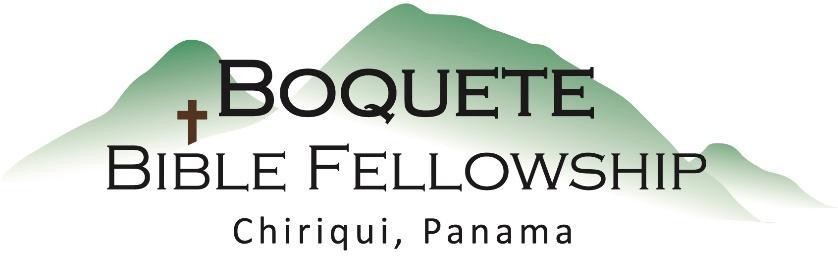 Adoración Dominical – 7 de noviembre, 2021Bienvenida y AnunciosOración de limpieza: Salmo 79:8-9          Llamado a la adoración: Efesios 1:3-6 Adoración a través del canto Adoración a través de las Ofrendas La oración de iluminación Sermón: Confianza en la Gran ComisiónBendición: Romanos 11:33-36Anuncios para esta semanaDirectorio Pictórico – Se tomarán  fotografías para actualizar las anteriores antes y después del servicio durante los próximos tres domingos. (Noviembre 7, 14, y 21)Estudios Bíblicos – Tanto como el Estudio Bíblico de los miércoles (10:30am) como el Estudio Bíblico para las damas (a las 10:00am) se reunirán como es usual ésta semana.Actualización Financiera            Ingresos del 2021:            $88.455,56Del mes de noviembre:             Gastos del    2021:            $84.193,89                                              Ingreso Neto                     $ 4.261.67Notas del Sermón – Confianza en la Gran ComisiónAcercándose Jesús, les dijo: «Toda autoridad me ha sido dada en el cielo y en la tierra. 19 Vayan, pues, y hagan discípulos de[a] todas las naciones, bautizándolos en el nombre del Padre y del Hijo y del Espíritu Santo, 20 enseñándoles a guardar todo lo que les he mandado; y ¡recuerden! Yo estoy con ustedes todos los días, hasta el fin[b] del mundo. Mateo 28:18-20“Parte 2”El objetivo principal de Dios para nosotros esta mañana: Es el de hablar acerca de esto de una manera que de esperanza, que venza el desánimo y alivie las cargas y traiga gloria increíble a Dios 1.)  La __salvación__, en todas sus partes, viene de y es asegurada por __Dios__.2.) Dios de manera __infalible__ e _invencible_ llama a su pueblo con el poder del       _Creador_.3.) La __eficacia__ de la Gran Comisión no __depende__ __decisivamente__ de      _usted_.